Ecole St Joseph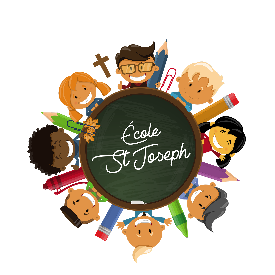 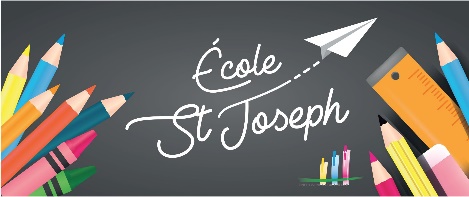 26 rue de la mairie44470 MAUVES SUR LOIRE02 40 25 51 11ec.mauves.st-joseph@ec44.frDernières informations pratiques Madame, Monsieur, Voici quelques informations concernant le mois de mai et la rentrée : 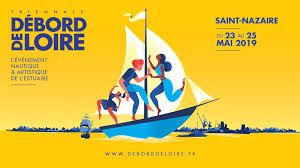 Jeudi 23 mai 2019 : Tous les élèves de l’école se rendront à l’animation fluviale « Débord de Loire » pour l’arrivée des bateaux prévue à 11h. Prévoir un pique-nique pour les maternelles seulement. 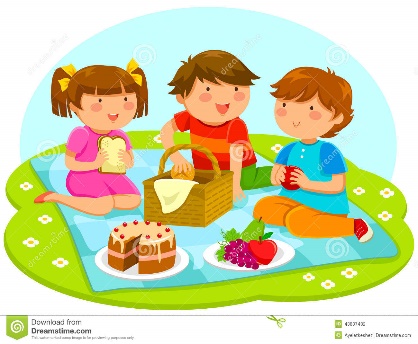 Mercredi 29 mai 2019 : Ecole toute la journée (anticipation du pont de l’Ascension. Il n’y aura pas de cantine : L'APEL va vous solliciter pour encadrer un groupe d'enfants. Ceci permettra aux enfants ne pouvant rentrer chez eux sur le temps du midi de pouvoir apporter un pique-nique. Cette proposition se mettra en place seulement s'il y a assez de parents bénévoles pour encadrer le pique-nique des enfants."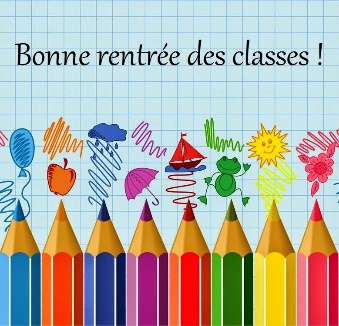 Rentrée 2019 : Le jour de la rentrée est fixé au jeudi 29 août 2019. Nous anticipons de deux jours la rentrée scolaire pour garantir le volume horaire réglementaire. Il n’y aura pas de cantine les jeudis et vendredis 29/30 août : L’APEL proposera une organisation d’encadrement de pique-nique pour les enfants ne pouvant pas rentrer chez eux. Un planning vous parviendra prochainement pour vous communiquer les jours supplémentaires travaillés. Toutes ces informations sont communiquées sur le site internet de l’école, n’oubliez pas de le consulter pour ne pas omettre une information. Un calendrier y est tenu à jour.              Cordialement                               Claire HENRY – chef d’établissement